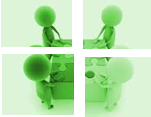 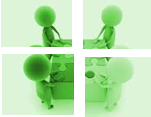 Situation initiale                    Comment expliquer 2 morphologies de dorsale ?Consignes A partir des données tirées des documents et logiciels fournis, compléter le tableau comparatif et associer ces 2 types de dorsales à des dynamiques différentes.                                                                Situation initiale ;                                                                     Comment expliquer 2 morphologies de dorsale ?Consignes A partir des données tirées des documents et logiciels fournis, compléter le tableau comparatif et associer ces 2 types de dorsales à des dynamiques différentes.Fiche réponse élèveActivité 1 : caractéristiques des reliefs en zone de divergenceTitre : ……………………………………………………………………………………………………………………………………………………………………………………..                                                                          Activité 2 : Fonctionnement des dorsalesEvaluation affichage anomalies magnétiques :		A	B	C	DComment interpréter les anomalies magnétiques de ce fond océanique ? (Document 2 P137 + animation)Calcul de la vitesse avec le logiciel GeoMapApp (anomalies magnétiques) :Calcul de la vitesse avec le Document 3 P137 à partir des anomalies magnétiques  :……………………………………………………………………………………………………………………………………………………………………………………………………………………………………………………………………………………………………………………………………………………………………………………………..Légendes attendues : Champ magnétique moyen terrestre (schématisé par un trait horizontal bleu), anomalie positive (surface à colorier en rouge), anomalie négative (surface à colorier en vert). Analyse de la courbe……………………………………………………………………………………………………………………………………………………………………………………………………………………………………………………………………………………………………………………………………………………………………………………………..………………………………………………………………………………………………………………………………………………………………………………………………………………………………………………………………………………………………………………………………………………………………………………………………………………………………………………………………………………………………………………………………………………………………………………………………………………………………………………………………………………………………………………………………………………………………………………………………..Définition d’anomalies positives et négatives……………………………………………………………………………………………………………………………………………………………………………………………………………………………………………………………………………………………………………………………………………………………………………………………..……………………………………………………………………………………………………………………………………………………………………………………………………………………………………………………………………………………………………………………………………………………………………………………………….. Calcul de la vitesse d’expansion océanique avec Tectoglob3D (âge des sédiments du plancher) pour les 2 dorsales :……………………………………………………………………………………………………………………………………………………………………………………………………………………………………………………………………………………………………………………………………………………………………………………………..Mise en relation de ces données et l’hypothèse de Hess afin de justifier une mobilité horizontale (document 4 P137)……………………………………………………………………………………………………………………………………………………………………………………………………………………………………………………………………………………………………………………………………………………………………………………………..…………………………………………………………………………………………………………………………………………………………………………………………………AIDE A LA RESOLUTIONAtelier et objectifsCompétences – CapacitésRéussi si…Activité 1 : caractéristiques des reliefs en zone de divergencePrendre en compte des données géophysiques pour identifier deux types de dorsalesC18 : Utiliser des logiciels de simulation C15 : Communiquer dans un langage scientifiquement approprié (tableau)Affichage correct des profils topographiques.Les captures d’écran des sédiments montrent bien les points A et B, des limites de plaques et continents Tableau complet et exactActivité 2 : Fonctionnement des dorsalesJustifier l’hypothèse de Hess (doc 4 p 137) avec vos résultats d’expérience  / Calcul de vitesses d’expansion avec TectoGlob3DC18 : Utiliser des logiciels de simulation C7 : Utiliser l’outil mathématiqueC6 : Expérimenter- modéliserC14 : Communiquer sur ses démarches, ses résultats et ses choix, en argumentant.Affichage des anomalies magnétiques et calcul de vitesse d’expansion correctsL’utilisation du teslamètre permet d’identifier deux types d’anomalies magnétiqueshypothèse éprouvée avec 2 types de donnéesAtelier et objectifsCompétences – CapacitésRéussi si…Activité 1 : caractéristiques des reliefs en zone de divergencePrendre en compte des données géophysiques pour identifier deux types de dorsalesC18 : Utiliser des logiciels de simulation C15 : Communiquer dans un langage scientifiquement approprié (tableau)Affichage correct des profils topographiques.Les captures d’écran des sédiments montrent bien les points A et B, des limites de plaques et continents Tableau complet et exactActivité 2 : Fonctionnement des dorsalesJustifier l’hypothèse de Hess (doc 4 p 137) avec vos résultats d’expérience  / Calcul de vitesses d’expansion avec TectoGlob3DC18 : Utiliser des logiciels de simulation C7 : Utiliser l’outil mathématiqueC6 : Expérimenter- modéliserC14 : Communiquer sur ses démarches, ses résultats et ses choix, en argumentant.Affichage des anomalies magnétiques et calcul de vitesse d’expansion correctsL’utilisation du teslamètre permet d’identifier deux types d’anomalies magnétiqueshypothèse éprouvée avec 2 types de donnéesDorsale lente du nord de l'AtlantiqueDorsale rapide de l'est du PacifiqueLocalisation de la coupe topographique                          D’après logiciel « GeoMapApp »Profil topographique réalisé et légendé (P154-155)Structure schématique des dorsales et composition pétrologique(P154-155)Captures décran TectoGlob 3D avec les sédiments et report des vitesses http://philippe.cosentino.free.fr/productions/tectoglob3d/Activité 1 : caractéristiques des reliefs en zone de divergenceActivité 2 : Fonctionnement des dorsales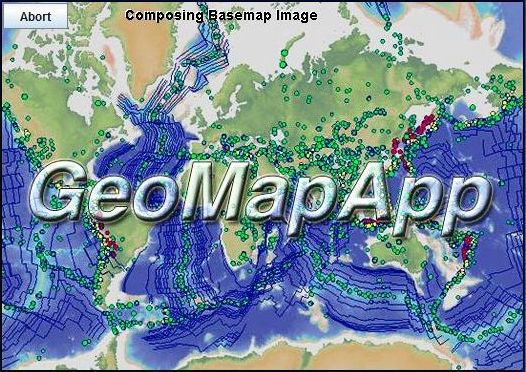 Animation « Tectoglob3D » de Philippe Cosentino (Académie de Nice)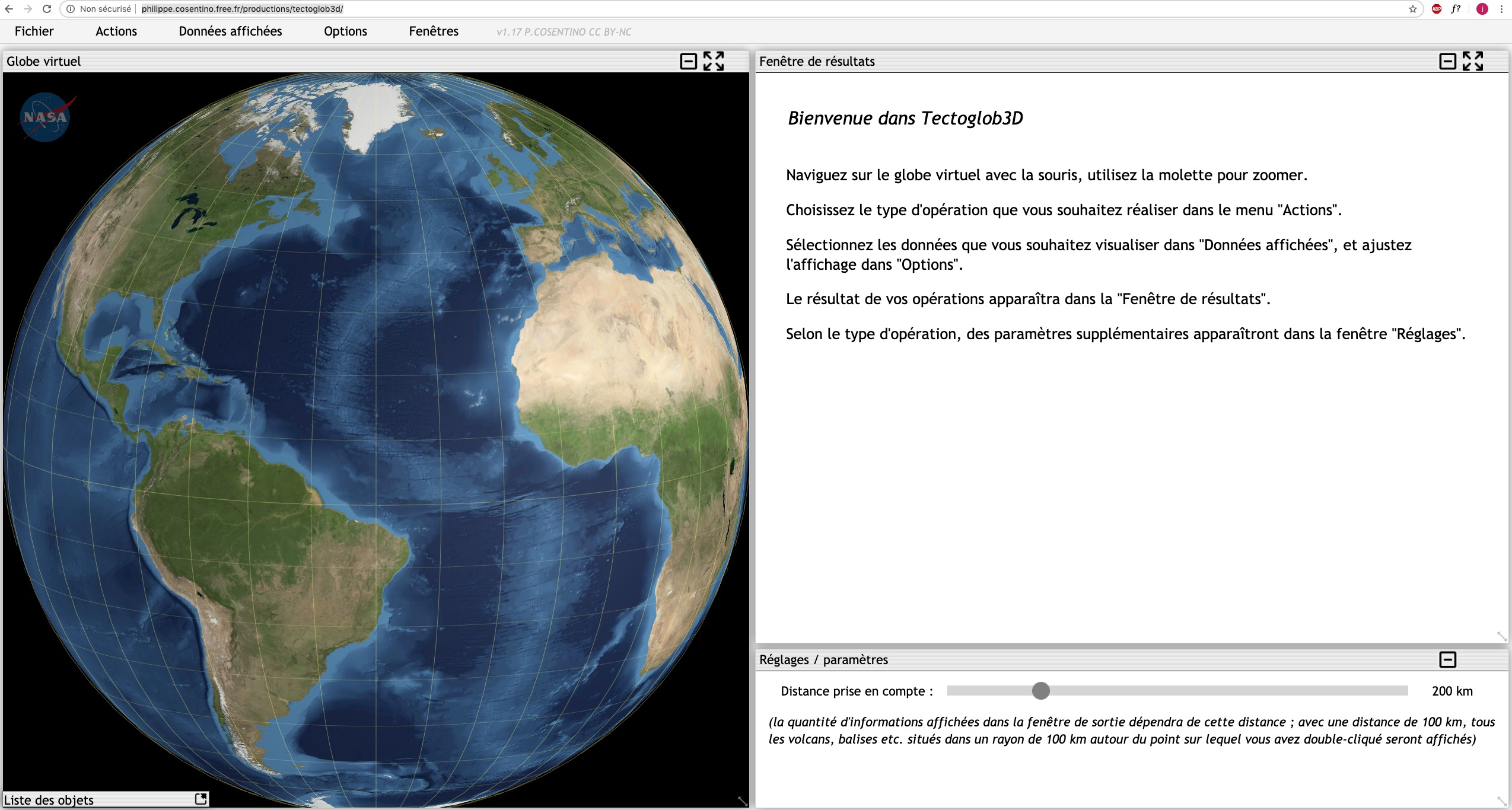 Afficher âge du plancher océanique et limites des plaques tectoniques dans données affichées calques intégrés : les couleurs apparaissent : choisir les points A et B comme dans GeoMapApp pour 30 Ma pour « distance en ligne droite » calculez les vitesses  Fiche réponse élève à compléterAnimation sur la température de curie et l’aimantation d’une roche. Modèle analogique permettant de mesurer des anomalies magnétiques Matériel : 6 aimants distants de 10 cm et disposés parallèlement mais avec une alternance des pôles magnétiques, 1 teslamètre (sonde très fragile), 1 mètre. Protocole : (mesurer le champ magnétique terrestre) 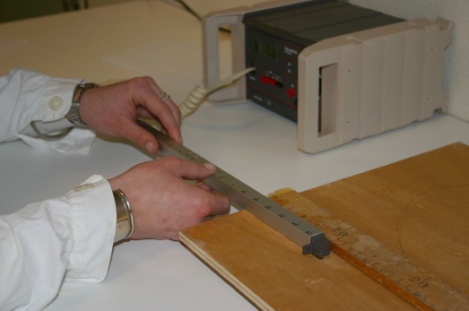 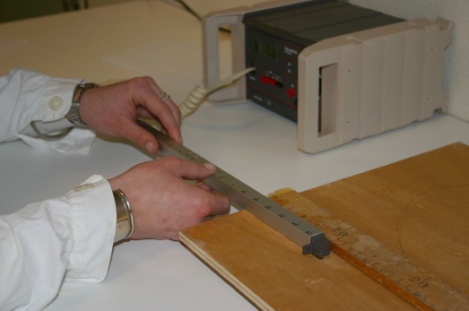 Déplacer la sonde de Hall du teslamètre tous les 5 cm le long d’une ligne perpendiculaire à l’orientation des aimants afin de mesurer le champ magnétique. 1- En utilisant un tableur, tracez la courbe des variations du champ magnétique en fonction de la distance et légender votre graphique. 2- Analysez la courbe obtenue pour relier les inversions du champ magnétique et les anomalies magnétiques du plancher océanique. 3- Définir le terme d’anomalie positive ou négative du champ magnétique.P 136 et 137 du livre de SVT